ПРАЙС-ЛИСТ на 14.05.2024 г Тел: 510910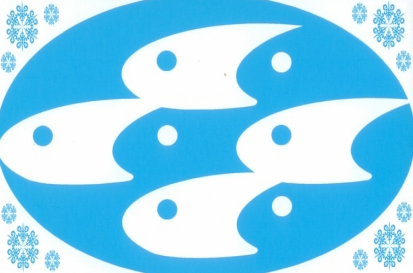 LIMITEDLIABILITYCOMPANYPROMYSHLENNIY HOLODРОССИЯ, 693023, Южно-Сахалинск, ул.Ленина 416/1 тел.   (4242) 510910РОССИЯ, 693023, Южно-Сахалинск, ул.Ленина 416/1 тел.   (4242) 510910РОССИЯ, 693023, Южно-Сахалинск, ул.Ленина 416/1 тел.   (4242) 510910Рыбная продукцияКол-воЦена за кгГорбуша в томатном соусе 230 г(Янтарное), без НДС1 /24 б75Горбуша нат.Л/В 225 г (Янтарное)1/24, б1/24  б85Котлеты из лос рыб  в том соусе 250 г.(Янтарное), б1 /24 б80Рагу из лосос.рыб  нат. 225 г (Янтарное)1 /24 б65Салат из мор капусты «ДВ»(0,180 гр)(Янтарное), б1/24 б50Тефтели из разд рыбы в томатном соусе 230гр(Янтарное),1/24  б1 банка70Печень трески  нат 1/120 гр Янтарное,1/36  б1/36130Капуста морская  вар/морож 500 гр(Каниф), шт0,570Капуста морская шинкованая с/м.(Янтарное), кг1862Сибас нр 400-600,1/5 кг,с НДС5700Дорадо нр 400-600,1/5 кг, с НДС5700Нерка ПБГ штучная 1,5-2,5 кг мех повреждения 25665Нерка ПБГ М ,с НДС20 кг/мешок740Нерка пбг SS ,кг(штучная) мор,с ндс25660Горбуша ПБГ 1 сорт ВН, без НДС22250Горбуша ПБГ 2 сорт ВН,  без НДС22220Горбуша ПСГ 1 сорт , без НДС22220Камбала нр 25+,с НДС20105Креветка королевская в панцире 30/50 ,с НДС, ящик 10 кг,1/20 п1 пачка380Кальмар КМД 1/22 кг,с ндс22280Кета ПБГс НИ  мор, с  НДС вылов 2023 г22260Кета ПСГ мор 1 сорт , с НДС22355Минтай б/г 25-30 мороженый 1/20, кг, с НДС 20115Навага д/в мор.(1/25) ,Янтарное, без НДС2562Скумбрия атлантическая н/р 300-600 гр,с НДС20285Сельдь нр  т/о мор.27+ (200-300 гр), весовая ,с НДС24110Сельдь нр 400-500 мор  олюторская 1/18, кг, с НДС18195Сельдь нр 500+ мор  олюторская 1/18, кг,с НДС18220Терпуг кур. н/р  L (600 -800) мор 1/18 с НДС18335Треска б/г 2+  мор.1/20, кг,с НДС20270Окунь ПБГ  S.  С  НДС21390Окунь ПБГ крупный (от 1-1,5;1,5-2)S./M.,C НДС16 кг550/555Фарш лососевый (кета) ,мор, без ндс1 кг360Форель ПБГ 1,8-2,7 мор, кг,Чили ,с НДС251050Форель мор 1,8+, 1/25, кг (Турция) ,с ндс	 211010Форель мор 1,8+, 1/25, кг (Китай) ,с ндс25,21215филе минтая без кожи  мор. 1/22,5 кг , с НДС22,5300филе минтая без кожи без кости мор(600 гр).(ящик 36 пачек)с НДС 1 п200Филе палтуса стрелозубого .с НДС10510Кальмар КМД тушка без плавника без кожицы мор(филе), с ндс21660Щупальца кальмара КМД 1/22 кг,с ндс22430Шримс медвежонок вар/мор н/р (креветка крупная 50-70 шт/на 1 кг)Пачка 0,8 кг1500Шримс медвежонок вар/мор н/р (креветка крупная 25-35 шт/на 1 кг)Пачка 0,8 кг2000